Menu is subject to change due to product availabilitySIA is an equal opportunity providerApril                2021          BREAKFAST & LUNCH PROVIDED FOR FREE ALL SCHOOL YEAR LONG!!Available with all meals:1% or Nonfat Chocolate Milk (Lactose Free Milk Available upon written request)Variety of Fruits & VegetablesUncrustable & Cheese Stick as a second-choice lunch option available daily5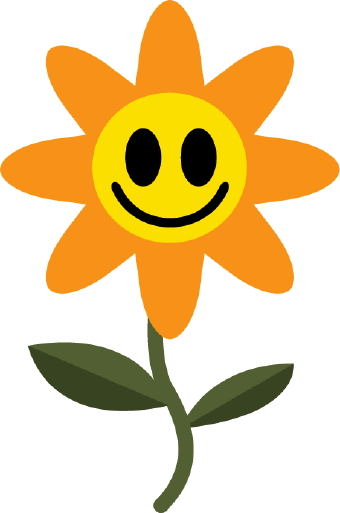 6789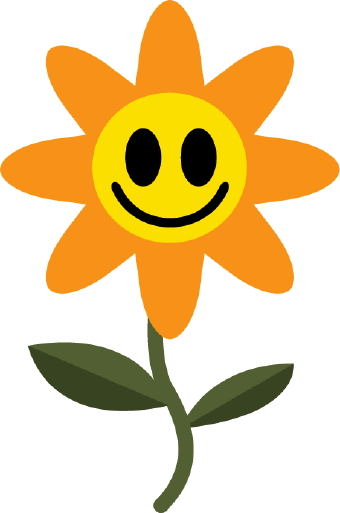 12Ubr Bar & YogurtHot Ham & Cheese Bagel13Cereal Bar & Cheese StickHamburger14No In-Person Learning15Banana Bread & Sausage LinksHot Dog16Donut & Cheese StickChicken Nuggets19Elf Grahams & YogurtBreaded Chicken Drumstick & Biscuit20Mini Cinni & Cheese StickPepperoni Pizza21No In-Person Learning22Breakfast Pizza & Cheese StickChicken Alfredo23Bagel & Cream Cheese w/ YogurtCheese Pocket (Pizza Crust & Mozzarella Cheese)26Waffle Stix & YogurtTeriyaki Beef Dippers & Rice27French Toast & Cheese StickMac & Cheese28No In-Person Learning29Poptart & Cheese StickNachos30Mini Bagel & YogurtChicken Patty Sandwich